Fireweed~ Chamerion angustifolium (L.)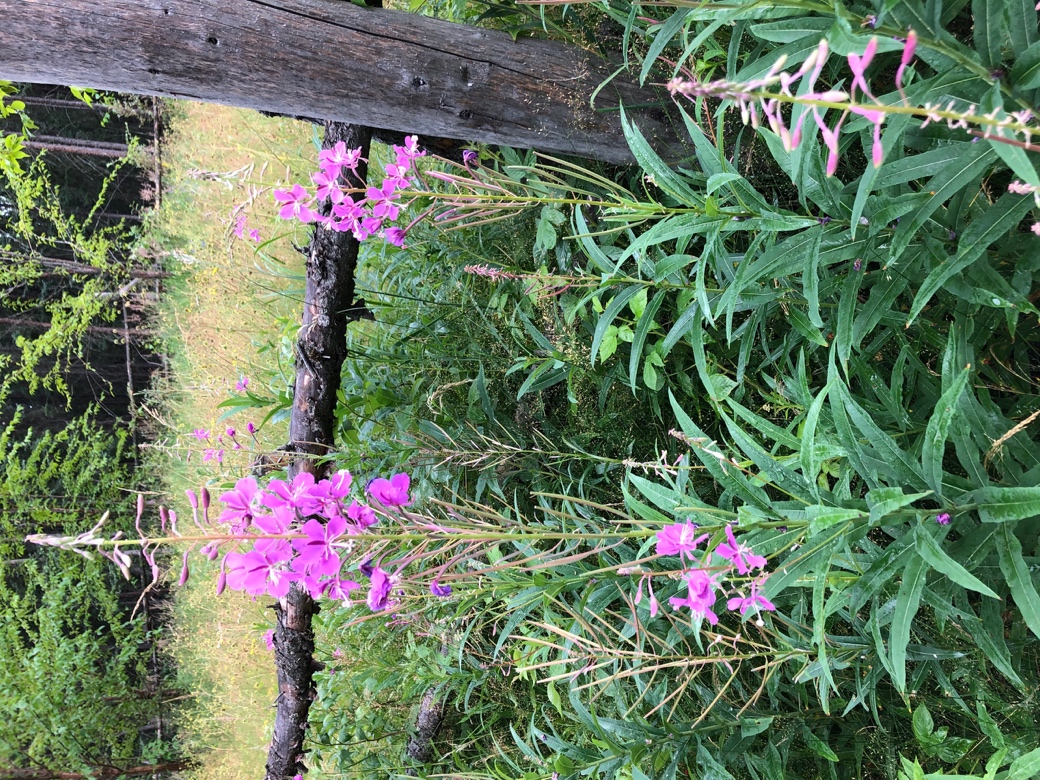 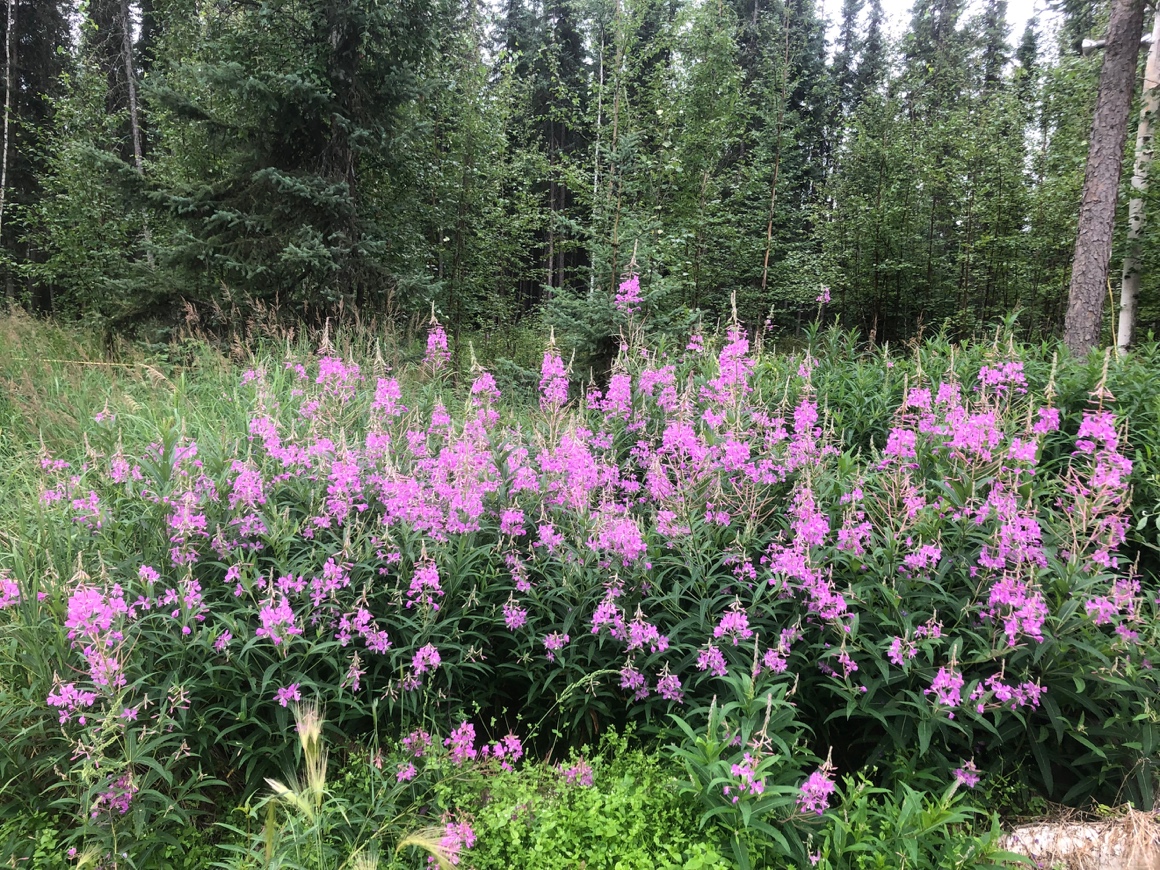 Habitat~ Widespread throughout Northern region found in many environments including but not limited to burned or logged forests, roadsides and disturbed soils.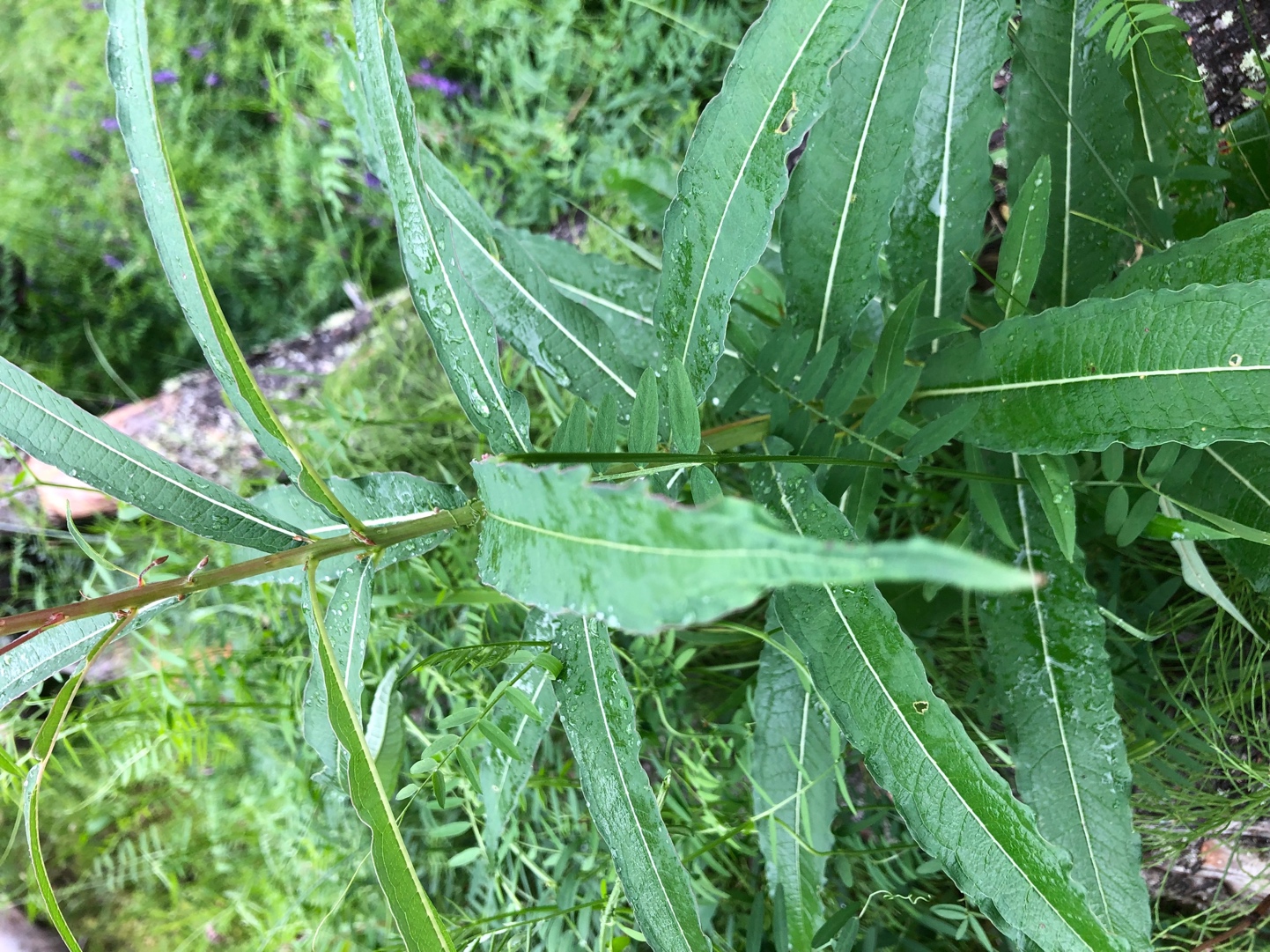 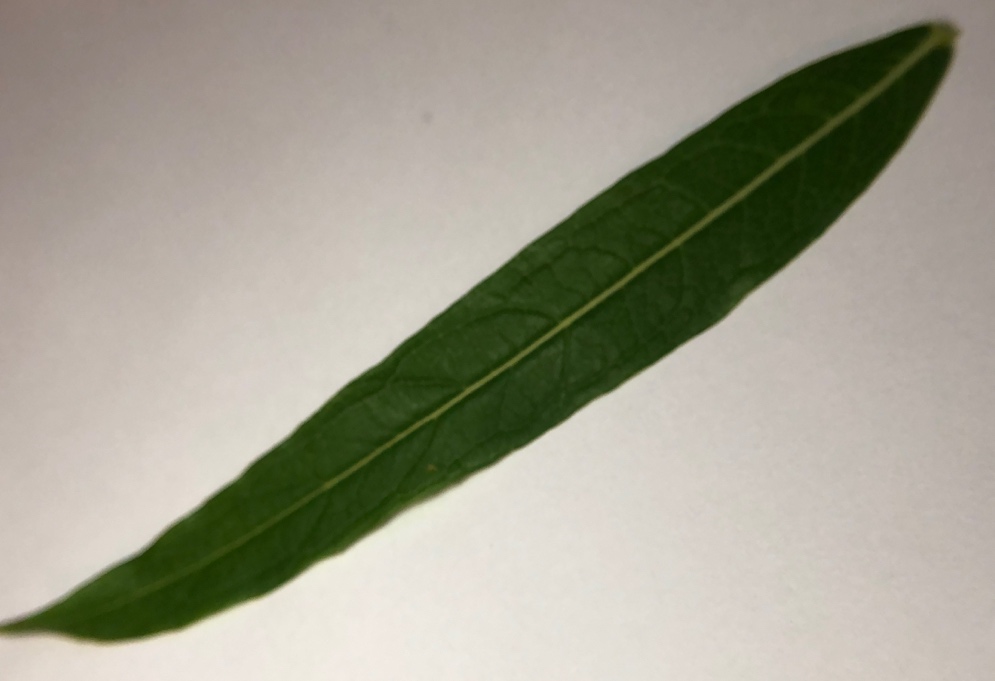 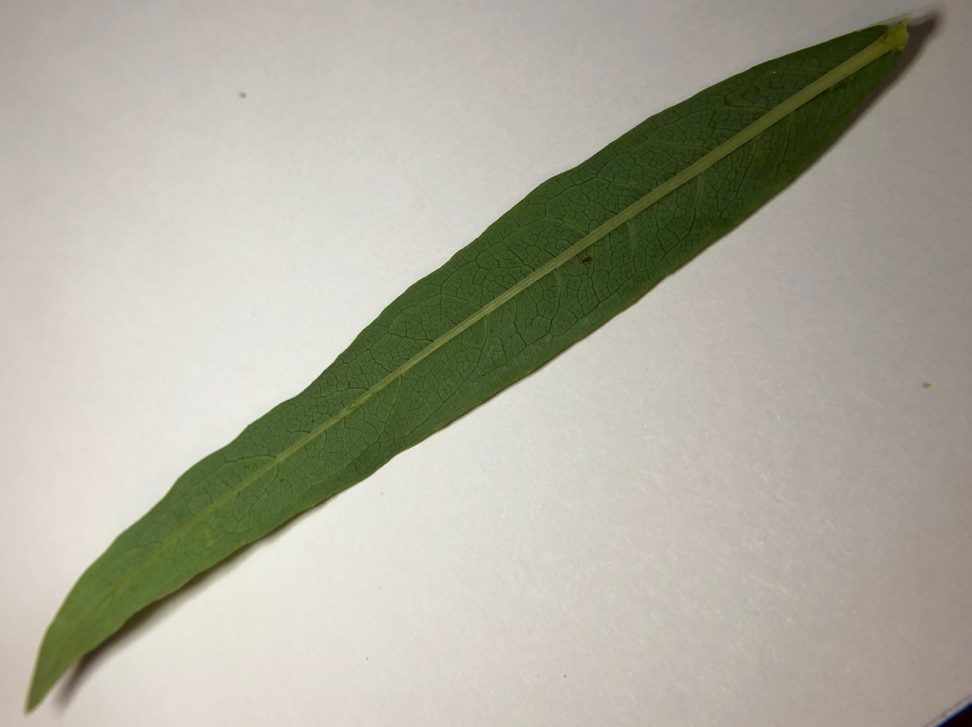 
Leaves~ Alternate, Lanceolete, Entire, Pinnately Veined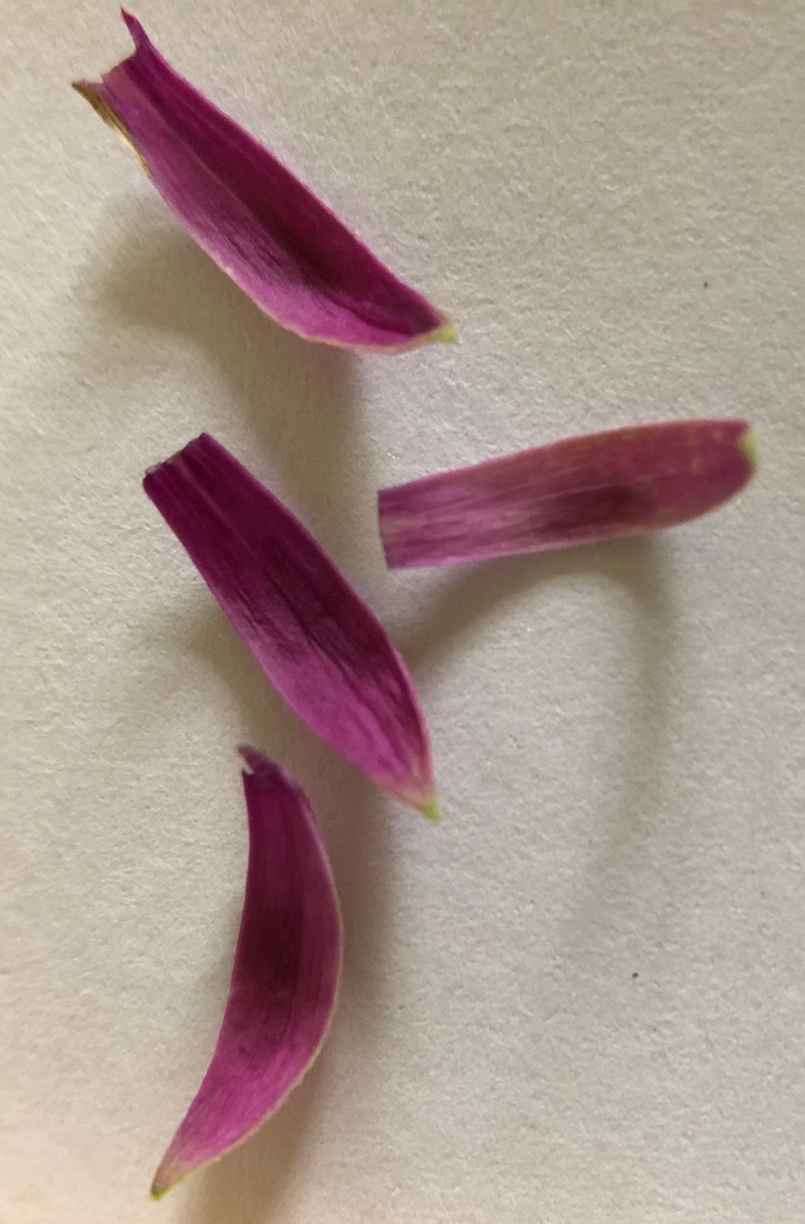 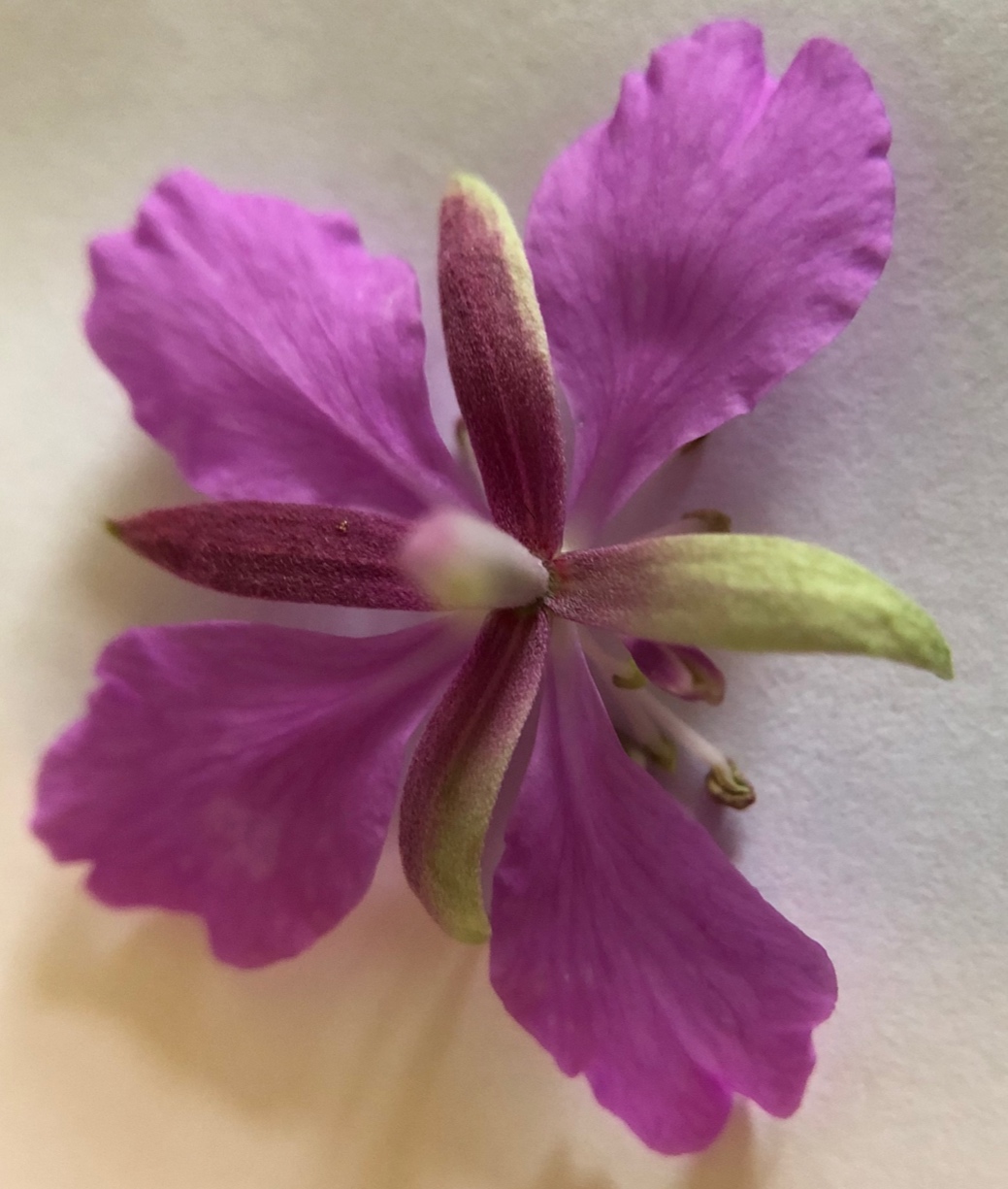 Four Sepals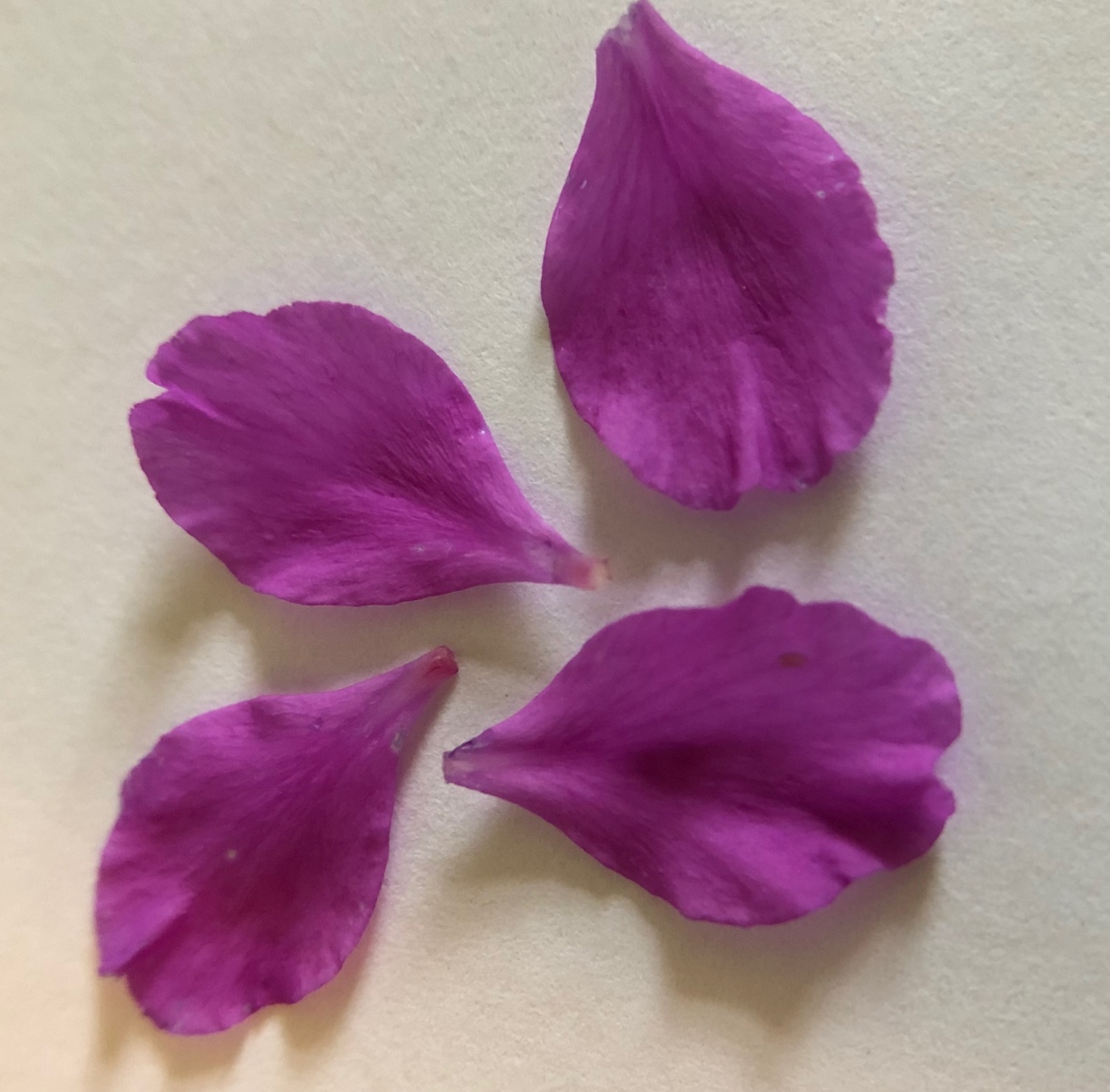 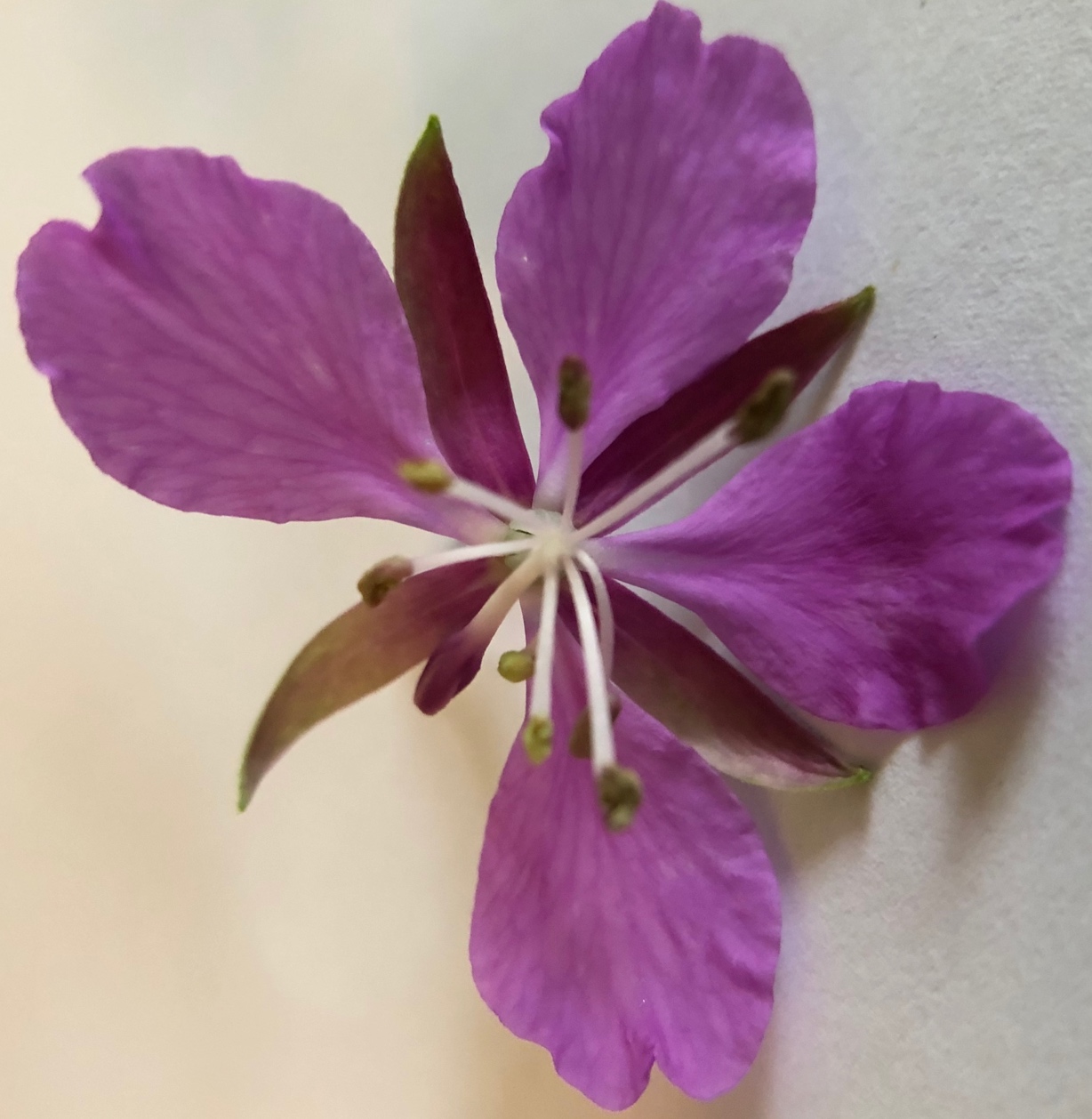 Four Petals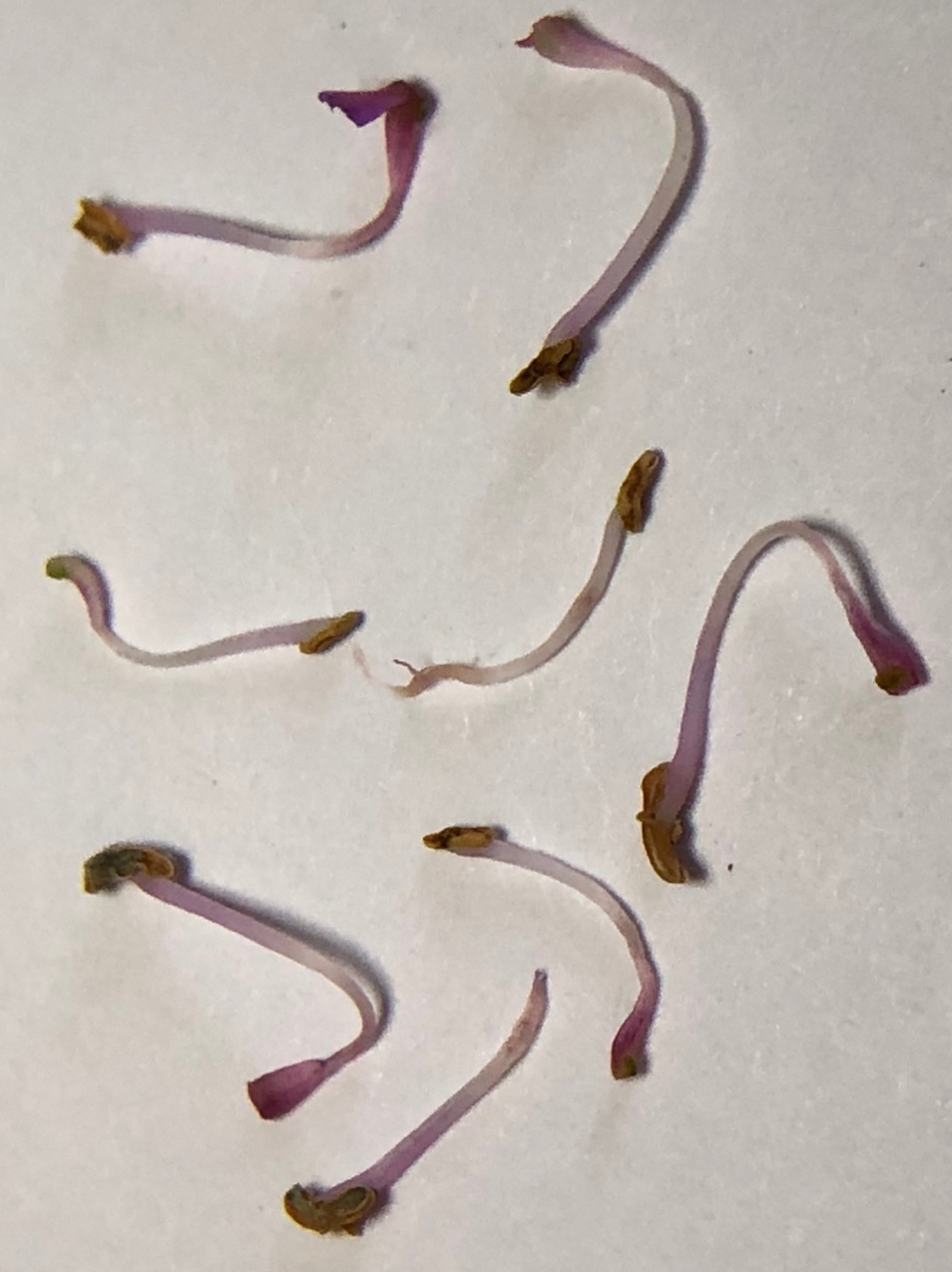 Eight Stamen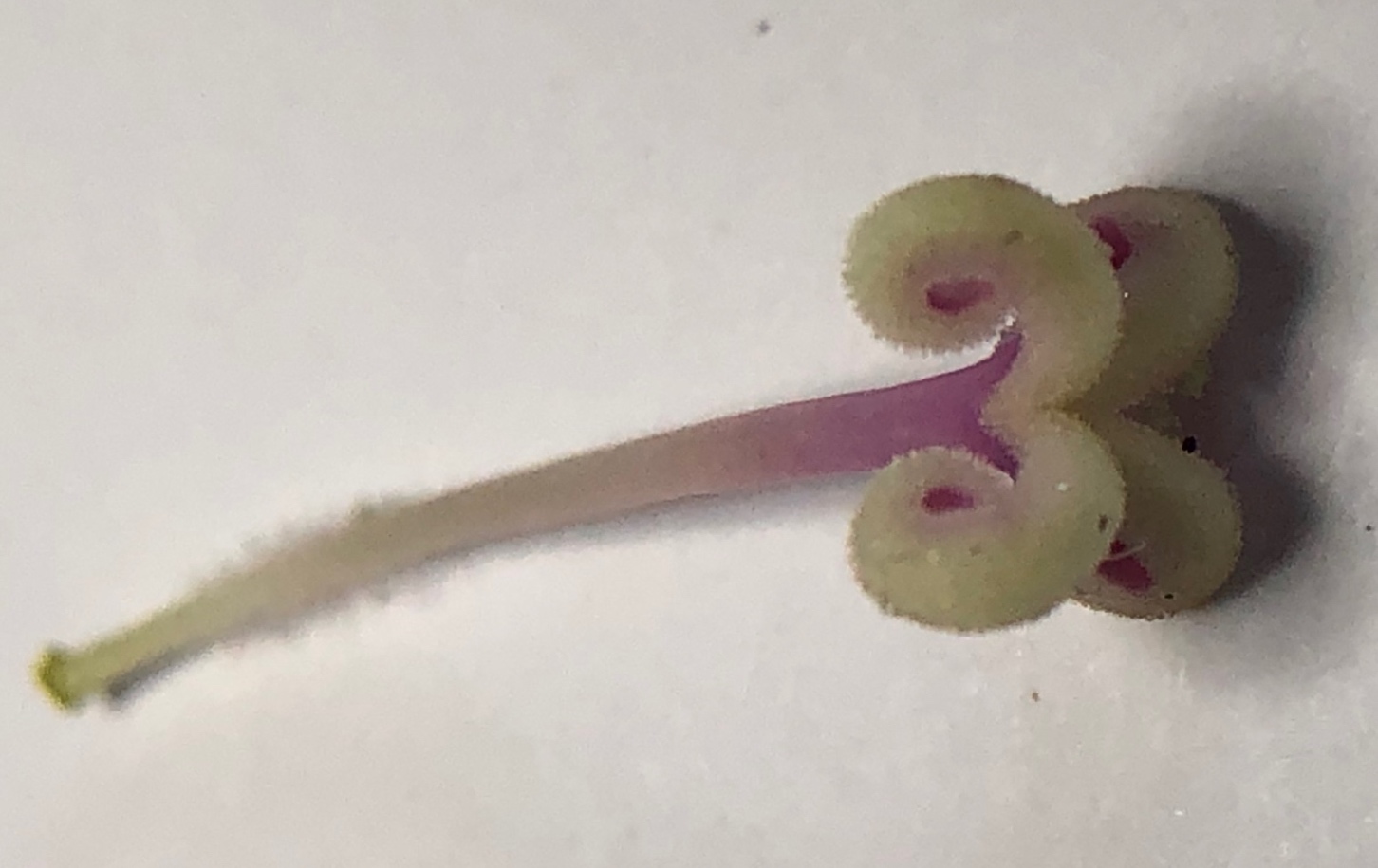 Pistil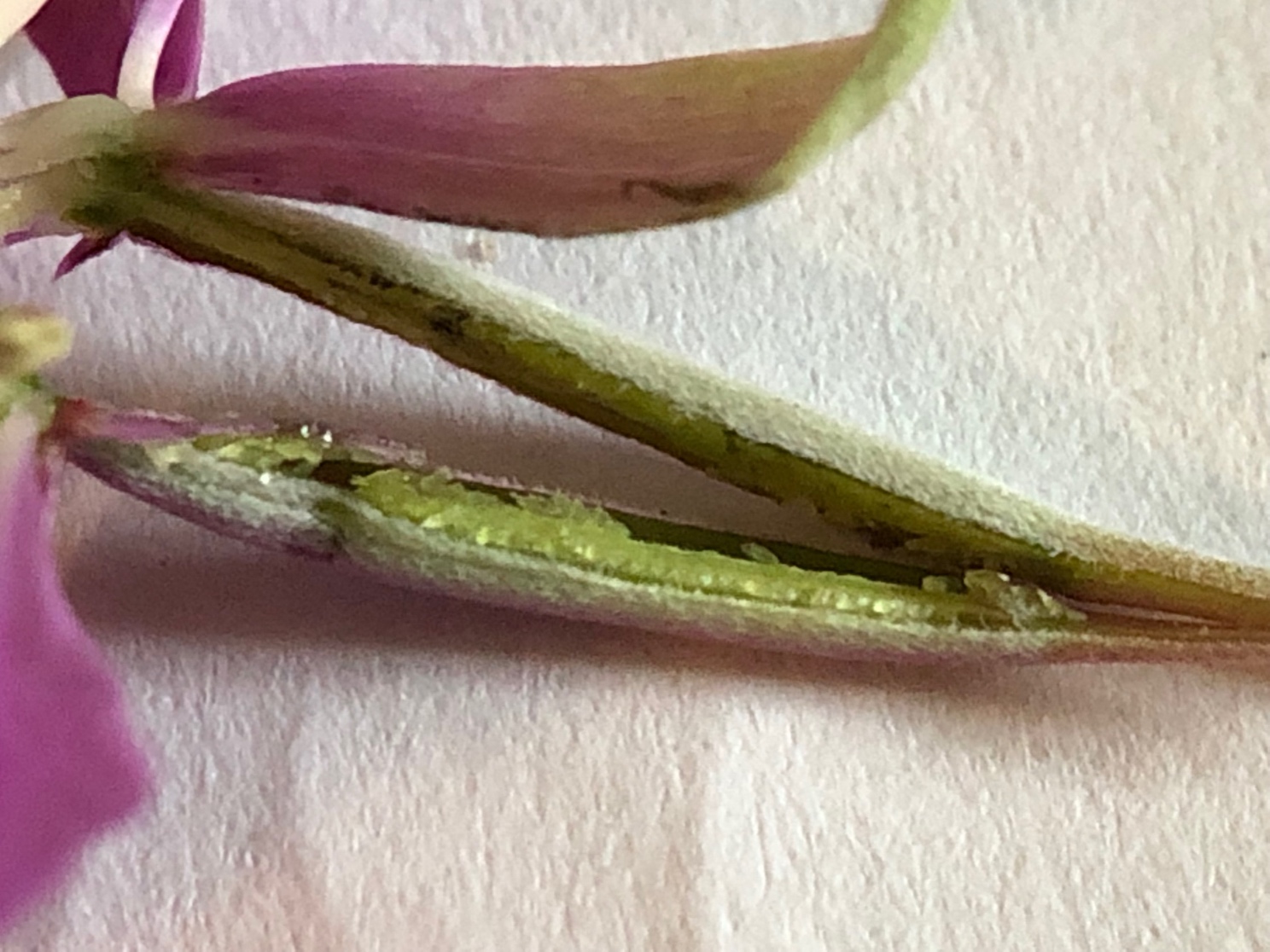 Inferior Ovary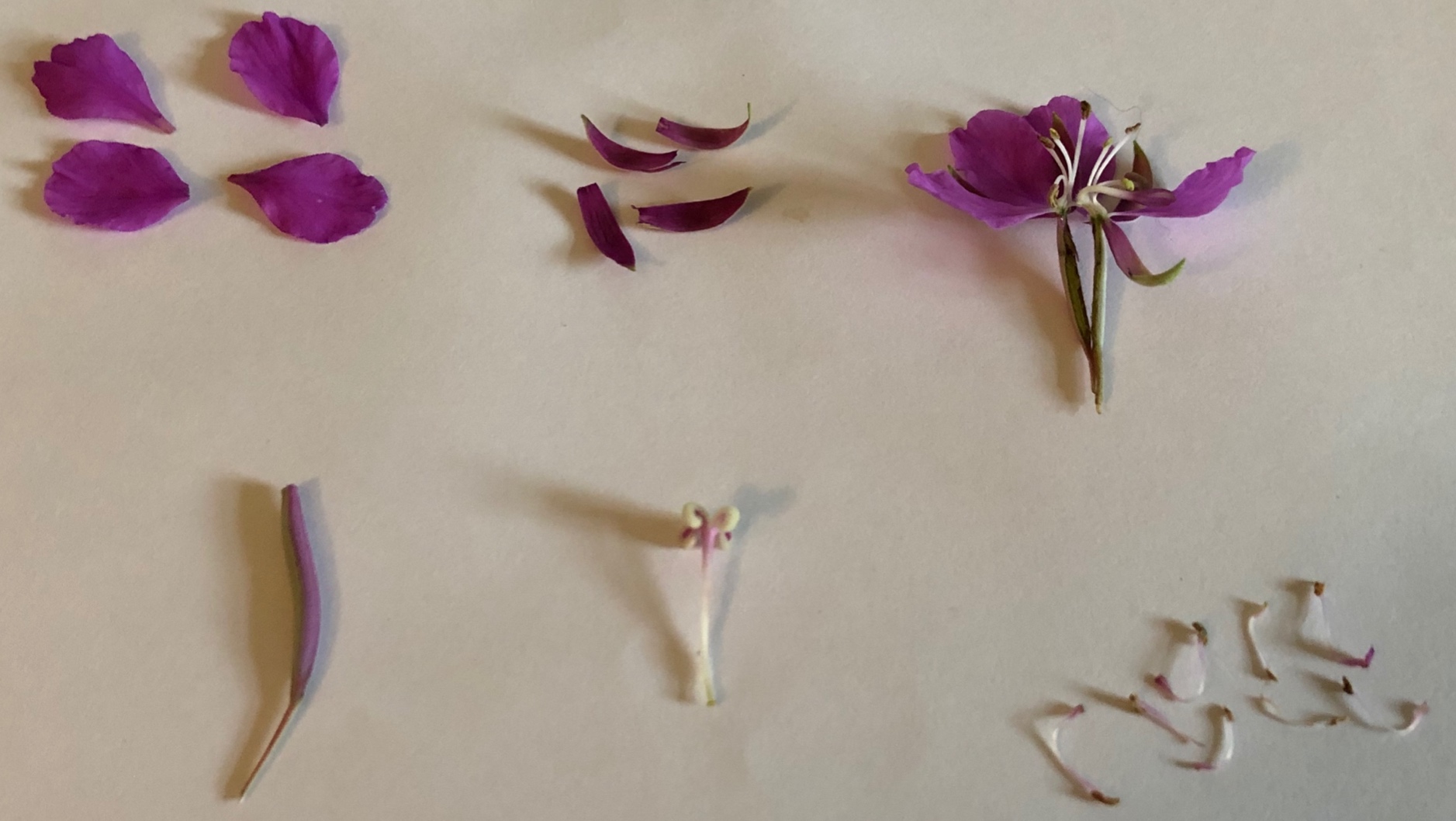 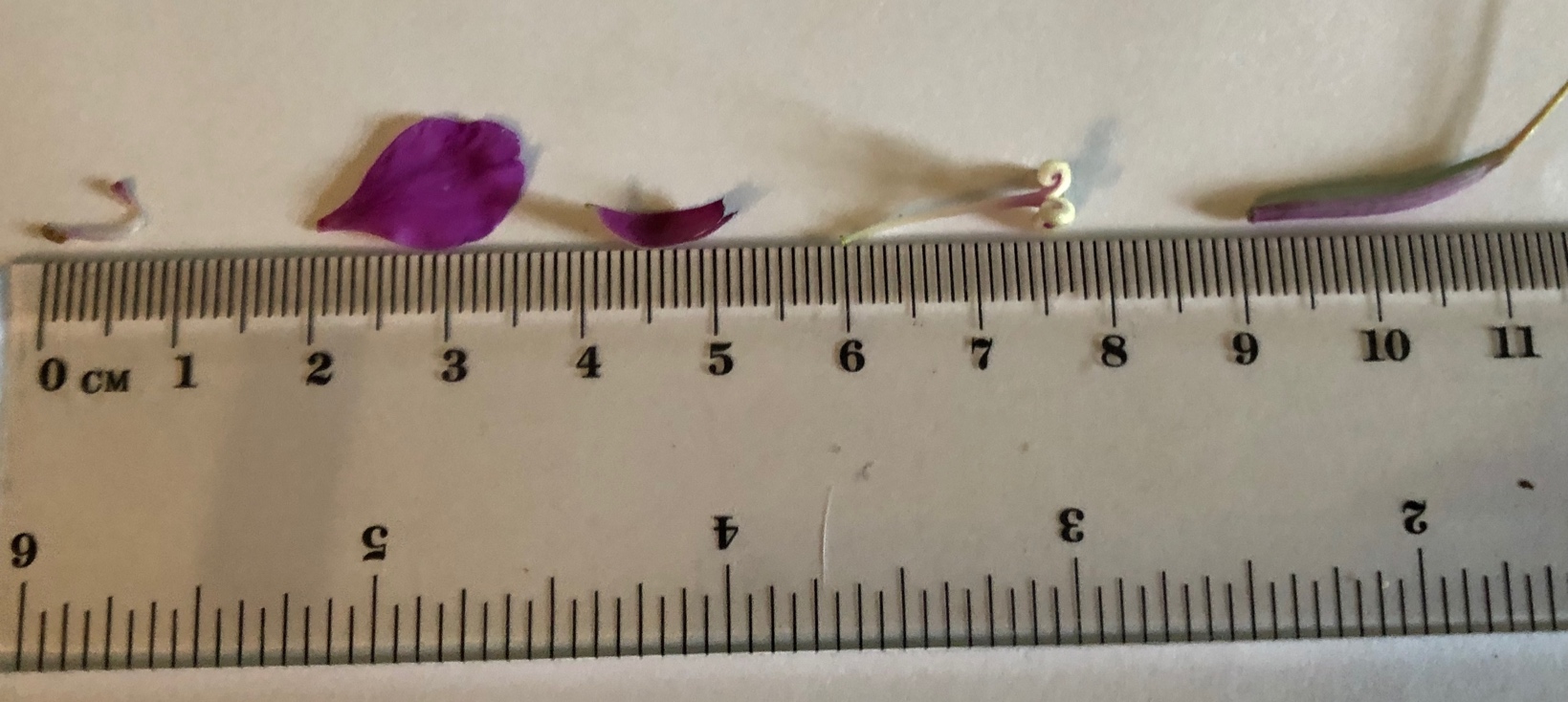 